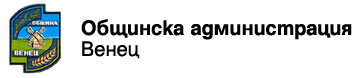 Срок на изпълнение: 5 работни дни Дължима такса: 15.00 лв.З А Я В Л Е Н И Еза издаване на констативни протоколи и удостоверения за степен на завършеност на строежиОт 1. ................................................................................  ЕГН/БУЛСТАТ/........................../ име собствено, бащино и фамилно- за физически лица; име на фирма/адрес..................................................................................….................тел. ..........................,			/град, село, ул., вх., №/Факс………………………………………..,електронна поща…………………………….,2. ................................................................................  ЕГН/БУЛСТАТ/................................/ име собствено, бащино и фамилно- за физически лица; име на фирма/адрес..................................................................................….................тел. ........................../град, село, ул., вх., №/Факс………………………………………..,електронна поща…………………………….,3. ................................................................................  ЕГН/БУЛСТАТ/................................/ име собствено, бащино и фамилно- за физически лица; име на фирма/адрес..................................................................................….................тел. ........................../град, село, ул., вх., №/Факс………………………………………..,електронна поща…………………………….,УВАЖАЕМА ГОСПОЖО КМЕТ,Моля/молим/ да ми/ни/ бъде издадено удостоверение за степен на завършеност на ...................................................................................................................................................... ............................................................……………………………..........………............................../ жилищна сграда, производствена сграда, административна сграда и др./находяща се на ул. ......................................................... .......................................................УПИ /ПИ/ № .................. от кв. ...............по плана на гр. /с./..............................................Прилагам следните документи:Заявление по образец; Документ за собственост; Удостоверение за наследници / при необходимост - издава се служебно/; Разрешение за строеж; Протокол за линия и ниво – заверен по нива; Акт- Образец 14 за приемане на конструкцията; Моля, изберете начин, по който да Ви бъде предоставен издаденият индивидуален административен акт:Заявявам желанието си издаденият индивидуален административен акт да бъде получен:Чрез лицензиран пощенски оператор на адрес:............................................................................, като декларирам, че пощенските разходи са за моя сметка, платими при получаването му за вътрешни пощенски пратки, и съм съгласен документите да бъдат пренасяни за служебни цели. Индивидуалният административен акт да бъде изпратен:като вътрешна препоръчана пощенска пратка;като вътрешна куриерска пратка;като международна препоръчана пощенска пратка;Лично или  чрез упълномощено лице в Центъра за услуги и информация на гражданите.Дата: ................								ЗАЯВИТЕЛ: .........................   (подпис)Община Венец обработва лични данни в съответствие с принципите на Общия регламент относно защита на данните. По въпроси относно обработката на Вашите данни, както и за упражняване на права може да се свържете с длъжностното лице по защита на данните в община Венец. Повече информация във връзка с обработката на данни може да получите като се запознаете с политиките за защита на лични данни на община Венец, публикувани на официалния сайт на общината: www.venets.bg 